 CURRICULUM VITAE                   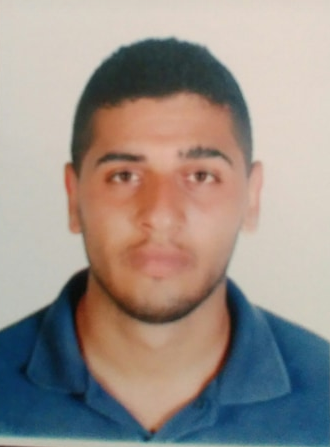 ETAT CIVILNom et Prénom : Bouazizi  Zied Date de naissance : 2-12-1995 Nationalité : TunisienneN° CIN : 12666259Situation Familiale : célibataire Adresse : École primaire Marrakchi ,  Route de l’aéroport, 2.5 km, SfaxTél : 41217810Email : Zied.bouazizi@enis.tn FORMATIONS2016-2019 : Diplôme national ingénieur électromécanique  2014 – 2016 : Diplôme aux étude préparatoire  spécialité   mathématique –  physique  de faculté de science Monastir (FSM )  2013-2014 : Baccalauréat Mathématique  session 2014 STAGES2018 : Stage de perfectionnement : Société LEONI wiring system – messaadine, sousse   , mini – projet : réalisation d’une cahier de charge d’un robot suiveur de ligne  (1mois)2017 : Stage d’Initiation : SNCPA, Société Nationale de Cellulose et de Papier Alfa de (1 mois)
COMPETENCES ET EXPERIENCES PROFESSIONNELLES 2018 : formation  certifié CSWA  SOLIDWORKS 2018 : participation a NATEG day’s’     (North American Tunisian   Engineers Group) 2017 : formation iso-9001 certifié 2017 : formation Lean mangement certifié 
LOGICIELS MAITRISES Word, Excel , power point - Matlab CAO « SOLID WORKS» , catia LANGUE Arabe : langue maternelle ; lue, parlée et écrite, couranteFrançais : langue de travail ; lue, parlée et écriteAnglais : langue de travail ; lue, parlée et écrite	